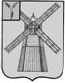 АДМИНИСТРАЦИЯ ПИТЕРСКОГО МУНИЦИПАЛЬНОГО РАЙОНА САРАТОВСКОЙ ОБЛАСТИР А С П О Р Я Ж Е Н И Еот 1 октября  2015 года  № 232-рс. ПитеркаОб отмене режима чрезвычайной ситуации на территории Питерского муниципального районаВ соответствии с Федеральным законом от 21 декабря 1994 года № 68-ФЗ «О защите населения и территорий от чрезвычайных ситуаций природного и техногенного характера», Законом Саратовской области от 28 февраля 2005 года № 21-ЗСО «О защите населения и территорий Саратовской области от чрезвычайных ситуаций природного и техногенного характера», распоряжения Губернатора Саратовской области от 25 сентября 2015 года № 716-р «Об отмене режима чрезвычайной ситуации на  территории области», в связи со стабилизацией обстановки и, руководствуясь Уставом Питерского муниципального района,1. Отменить режим чрезвычайной ситуации на территории Питерского муниципального района с 1 октября 2015 года.2. Признать  утратившим силу распоряжение администрации муниципального   района   от   8  июля 2015года № 167-р «О введении режима чрезвычайной ситуации на территории Питерского муниципального района». 3. Настоящее распоряжение вступает в силу с момента опубликования на официальном сайте администрации Питерского муниципального района.4. Настоящее распоряжение опубликовать на официальном сайте администрации Питерского муниципального района Саратовской области в сети Интернет: http://piterka.sarmo.ru.5. Контроль за исполнением настоящего распоряжения возложить на первого заместителя главы администрации муниципального района Иванова А.А.Глава  администрациимуниципального района                                                                             В.Н. Дерябин